                               Liceo José Victorino Lastarria		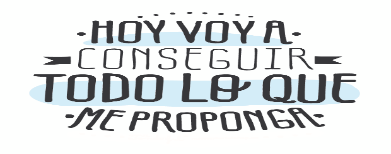                                                  Rancagua                           “Formando Técnicos para el mañana”                                   Unidad Técnico-PedagógicaActividad: revisa el paso a paso.1.- Lea la guía completa (revisión general).2.- Revise el video para contextualizar (aspectos generales). Ojo, solo como referencia (apoyo). A la información que entrega el docente en la guía. https://www.youtube.com/watch?v=jnXhabpJzDo https://www.youtube.com/watch?v=7sJp8o6RNsg3.- Resuelva la actividad (al final de la guía)4.- Envié su trabajo terminado al siguiente mail: tomas.valdivia@liceo-victorinolastarria.cl5.- No olvides incorporar todos tus datos personales al enviar la información. LA ÉPOCA DEL SALITRE Y LAS TRANSFORMACIONES ECONÓMICAS DE FIN DE SIGLO1 – La Importancia para Chile de poseer el “salitre”Hacia 1870, el eje de la economía chilena era la importación de manufacturas y la exportación de materias primas agrícolas (trigo y harina) y mineras (cobre, plata y carbón). La gran dependencia del comercio exterior dejaba al país a merced de las oscilaciones económicas internacionales sobre las que Chile no tenía prácticamente ningún control, y dicha situación se dejó ver en la crisis económica que afectará a nuestro país, desde 1870.La situación parecía no tener mejora hasta que suceden los eventos de la “Guerra del Pacífico”, debido a que, con el resultado del triunfo de Chile en dicho evento bélico, el principal reflejo de esos resultados será la incorporación de las regiones salitreras de las antiguas provincias peruanas de Arica-Tarapacá y la región de Antofagasta (que tenía antigua administración del Estado boliviano). Dicha situación dejará importantes consecuencias económicas para Chile a fines del siglo XIX. Lo principal será el aumento de sus exportaciones, llegando a convertirse en uno de los principales productores de este mineral ya que concentraban la casi totalidad de los yacimientos salitreros del planeta. En este punto no es malo recordar lo que es el salitre, definido como un mineral no metálico que se obtenía de la explotación y procesamiento del “caliche”, que a su vez era una roca salina ubicada bajo la superficie de los suelos desérticos. A partir del siglo XIX, la población europea y chilena iba en constante aumento. Y tras este aumento de población, la importancia en la cosecha y producción agrícola se hacía muy relevante porque la agricultura (y también la ganadería) eran la principal fuente alimentos de la población. He aquí entonces la importancia que tendrá el salitre, debido a que el salitre era un fertilizante natural que permitía aumentar el rendimiento de las cosechas agrícolas. Producto de esta situación, va a existir un alto interés internacional por comprar u obtener salitre, siendo los principales países compradores (entre 1880 y 1919) países europeos, tales como Gran Bretaña, Francia y Alemania. De esta manera, la incorporación de estas provincias ricas en salitre, tras la “Guerra del Pacífico” provocará para Chile la recuperación y expansión de su economía que, como ya hemos explicado, se encontraba resentida por una crisis económica mundial en la década de 1870. 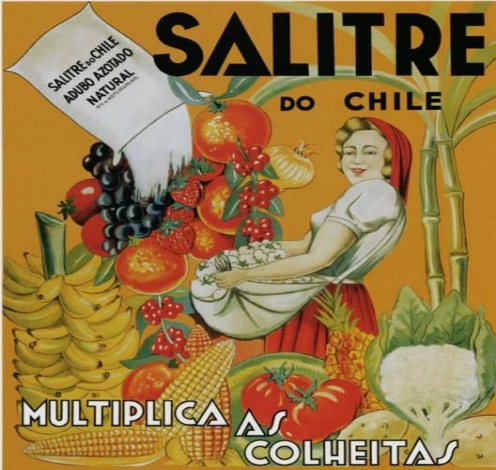 2 – El rol del Estado y los inversionistas privados en el ciclo del auge salitreroTerminada la guerra, y ante la soberanía alcanzada en esta zona, el Estado chileno no intervendrá en la explotación del salitre en forma directa o como “principal administrador”. Dicha función será asumida por empresarios mineros o inversionistas con financiamientos particulares. Por ende, el Estado solo se limitará a cobrar derechos extractivos e impuestos arancelarios a la exportación de este mineral, pudiendo generarse así la obtención de alta sumas de dinero para  las “arcas fiscales”. El Estado entonces no invirtió en las nuevas áreas incorporadas, dejando a los empresarios mineros la tarea de ir creando las “oficinas salitreras”, definidas como sitios similares a una “aldea”, creados alrededor de un yacimiento de “caliche” y en donde vivirá toda la población encargada de las labores salitreras, ya sea en la parte administrativa, extractiva y productiva del mineral. Vale la pena mencionar que, para algunos historiadores, toda esta “lejanía” del Estado se debió a que dicha institución no tenía la suficiente capacidad económica para invertir con tecnología industrial en la nueva industria y también por el carácter de la élite política chilena, muy acostumbrada a cumplir con un rol de “rentista o arrendatario”, que de “inversionista” porque, en palabras simples,” se gasta poco y se gana mucho”.Hacia 1890, la propiedad de las oficinas salitreras  pertenecía en un 60% a inversionistas ingleses. ¿Por qué sucede esto? Con la presencia mayoritaria de empresarios mineros ingleses en la zona salitrera, el dominio de los británicos no solo se traducirá por sus negociaciones anteriores con el Estado chileno, sino que radicaba en las distintas estrategias de acceso y manejo de materiales que serán usadas para asegurar su dominación en el lugar. Según lo estudiado por el historiador Alejandro Soto Cárdenas, los británicos para poder controlar el lugar  van a profundizar en la inversión y desarrollo de tecnologías productivas, posicionándose como importadores de bienes manufacturados y administradores de los ferrocarriles salitreros que construían o arrendaban al Estado, desligando al Estado chileno de ese gasto. Los británicos invirtieron en la construcción de maestranzas para el mantenimiento de los ferrocarriles y líneas férreas y, además, las agencias comercializadoras y las compañías de vapores que se encargaban de exportar el salitre vía marítima eran de propiedad británica.  Así se fue generando un monopolio industrial. Sólo en los años siguientes a 1890 comenzará observarse una mayor participación chilena y alemana en  las inversiones y compras de oficinas salitreras.3 – El “auge salitrero chileno” reflejado en la infraestructura y en los sectores productivosA partir de entonces el eje de la economía nacional cambió en torno al protagonismo absoluto del salitre, iniciándose un de período de prosperidad económica que permitió la expansión del comercio, la industria, la agricultura y las inversiones del Estado, principalmente, en obras públicas, así como mejoras en los sistemas de comunicación y transporte. La agricultura, por ejemplo, debió responder a la demanda de abastecimiento de comida en la zona norte y a la creciente urbanización de algunas áreas del país. Esto significó incorporar mejoras tecnológicas para optimizar el rendimiento (fertilizantes, rotación de cultivos y algunas máquinas), pero se optó principalmente por incorporar más suelos cultivables a la explotación agrícola, lo que se materializó con la ocupación de los territorios ubicados al sur de Concepción, especialmente de la Araucanía, y la entrega de tierras indígenas a colonos extranjeros. En cuanto al sector minero, éste también experimentó un crecimiento, principalmente en la minería del carbón al entrar en funcionamiento las minas de Lota y Coronel, (al sur de Concepción), destinadas a abastecer la demanda de combustibles para la industria salitrera y para las calderas de los ferrocarriles a vapor que movilizaban la carga del mineral.Toda esta situación de dinamismo económico y de conexión entre las diversas actividades productivas de los distintos sectores de la economía, hizo que el patrimonio o los bienes de los accionistas, empresarios y la clase policía chilena aumentaran en sus fortunas. Y, mientras ellos disfrutan, el Estado mediante su cobro de elevados impuestos a la producción y exportación del salitre, va a impulsar las inversiones (principalmente) en obras públicas, educación, sistemas de comunicación y de transporte. Algunas de estas inversiones fueron:En obras públicas, la construcción de recintos hospitalarios y numerosos edificios estatales. También se construyeron caminos, puentes, acueductos, parques, alcantarillado en las áreas urbanas, construcción de oficinas aduaneras en 7 puertos nacionales y la construcción de recintos penitenciarios, como la correccional de mujeres de Talca.En educación, con el dinero obtenido por el impuesto al salitre, se construyeron más recintos educacionales como escuelas pequeñas en zonas más próximas al campo, y también liceos e internados, complementándose con la “ley de instrucción primaria” publicado con anterioridad, en 1860 y fortaleciendo así el rol pedagógico del Estado en materia de administración del sistema educacional chileno. En cuanto al transporte, consideramos acá el crecimiento de la conexión terrestre que se ampliará gracias a las necesidades del transporte o carga del salitre. En efecto, la construcción de rieles o líneas férreas y la adquisición de ferrocarriles concretará el “proyecto longitudinal” o el tren entre Iquique y Puerto Montt, permitiendo así la movilización de las personas y los productos agrícolas y mineros desde y hacia el norte salitrero. Para la época, los datos muestran que, hacia 1899, la red ferroviaria con financiamiento del Estado contaba con 1.986 kilómetros efectivamente construido y en 1920 esta cifra había aumentado a 4.579. 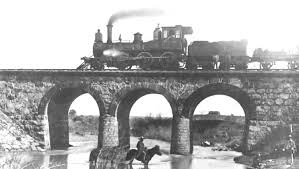 Finalmente, en cuanto a las comunicaciones, éstas experimentaron un desarrollo sostenido o constante, ya que se construyeron nuevas oficinas de correos y se extendieron las líneas telegráficas. Por esos años llegó a Chile el teléfono y se instalaron las primeras líneas telefónicas en Santiago y Concepción. En síntesis, las regiones salitreras tuvieron una alta demanda de productos agrícolas, ganaderos, textiles, muebles, productos manufacturados (como las herramientas), carbón y madera. Esto produjo que la industria salitrera desarrollara importantes conexiones productivas y sea el centro o la actividad económica principal que desarrollará el resto de las actividades económicas internas existentes en Chile. No obstante, el depender tanto de las ganancias económicas de un solo producto (en cuanto a su venta en el mercado de internacional) lo hará estar sujeto a cualquier evento extranjero que pudiese alterar el curso de las relaciones económicas en el mundo.SALUDOS A TODOSGUÍA DE HISTORIA, GEOGRAFÍA Y CIENCIAS SOCIALES SEMANA 13GUÍA DE HISTORIA, GEOGRAFÍA Y CIENCIAS SOCIALES SEMANA 13GUÍA DE HISTORIA, GEOGRAFÍA Y CIENCIAS SOCIALES SEMANA 13Semana del 27 al 31 de julio de 2020Semana del 27 al 31 de julio de 2020Semana del 27 al 31 de julio de 2020Nombre:Curso:Fecha:Profesor(a): Tomás ValdiviaNivel: 2° MedioNivel: 2° MedioOA17: Caracterizar las principales transformaciones generadas por las riquezas del salitre, reconociendo el crecimiento del ingreso fiscal, de los distintos sectores productivos, y de las inversiones públicas en infraestructura y en educación.Objetivo de la Clase: Comprender el grado de impacto que dejará el “auge salitrero” en la economía chilena, manifestándolo mediante la resolución de interrogantes sobre el contenido de la clase.Objetivo de la Clase: Comprender el grado de impacto que dejará el “auge salitrero” en la economía chilena, manifestándolo mediante la resolución de interrogantes sobre el contenido de la clase.Actividad: Responda las siguientes preguntas (en su cuaderno o en la misma guía):1 – Aparte del crecimiento territorial, ¿Cuál fue la principal importancia de la “Guerra del Pacifico” para Chile y qué consecuencias dejará (desde el punto de vira más “económico”)?2- ¿Cuál será el rol del “Estado”, una vez formalizada la “industria del salitre” y por qué asumirá ese “rol”?3- ¿Qué es una “oficina salitrera” y a quien les pertenecía (en su mayoría)?4- ¿Por qué se dice que el “auge salitrero chileno” va a repercutir positiva y negativamente en la economía chilena? Escriba su respuesta e indique un ejemplo (puedes basar tu “ejemplo” en la relación entre el salitre con la agricultura, la minera o la infraestructura)